 ​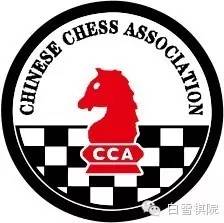 国际象棋比赛报名表比 赛 名 称：2018年浙江省青少年儿童国际象棋冠军赛总决赛代表单位名称：                    （体育部门盖章/俱乐部盖章）填表人：                联系电话： 住房预定：住房预定：住房预定：住房预定：住房预定：住房预定：标准间：预定（       ）其他说明：标准间：预定（       ）其他说明：标准间：预定（       ）其他说明：标准间：预定（       ）其他说明：标准间：预定（       ）其他说明：标准间：预定（       ）其他说明：人员信息：人员信息：人员信息：人员信息：人员信息：人员信息：领队姓名:                        教练姓名:                  领队教练（   ）人；运动员（  ）人；随同人员（   ）人；共计       人。领队姓名:                        教练姓名:                  领队教练（   ）人；运动员（  ）人；随同人员（   ）人；共计       人。领队姓名:                        教练姓名:                  领队教练（   ）人；运动员（  ）人；随同人员（   ）人；共计       人。领队姓名:                        教练姓名:                  领队教练（   ）人；运动员（  ）人；随同人员（   ）人；共计       人。领队姓名:                        教练姓名:                  领队教练（   ）人；运动员（  ）人；随同人员（   ）人；共计       人。领队姓名:                        教练姓名:                  领队教练（   ）人；运动员（  ）人；随同人员（   ）人；共计       人。序号姓名性别身份证号组  别浙江省棋类协会注册证编号